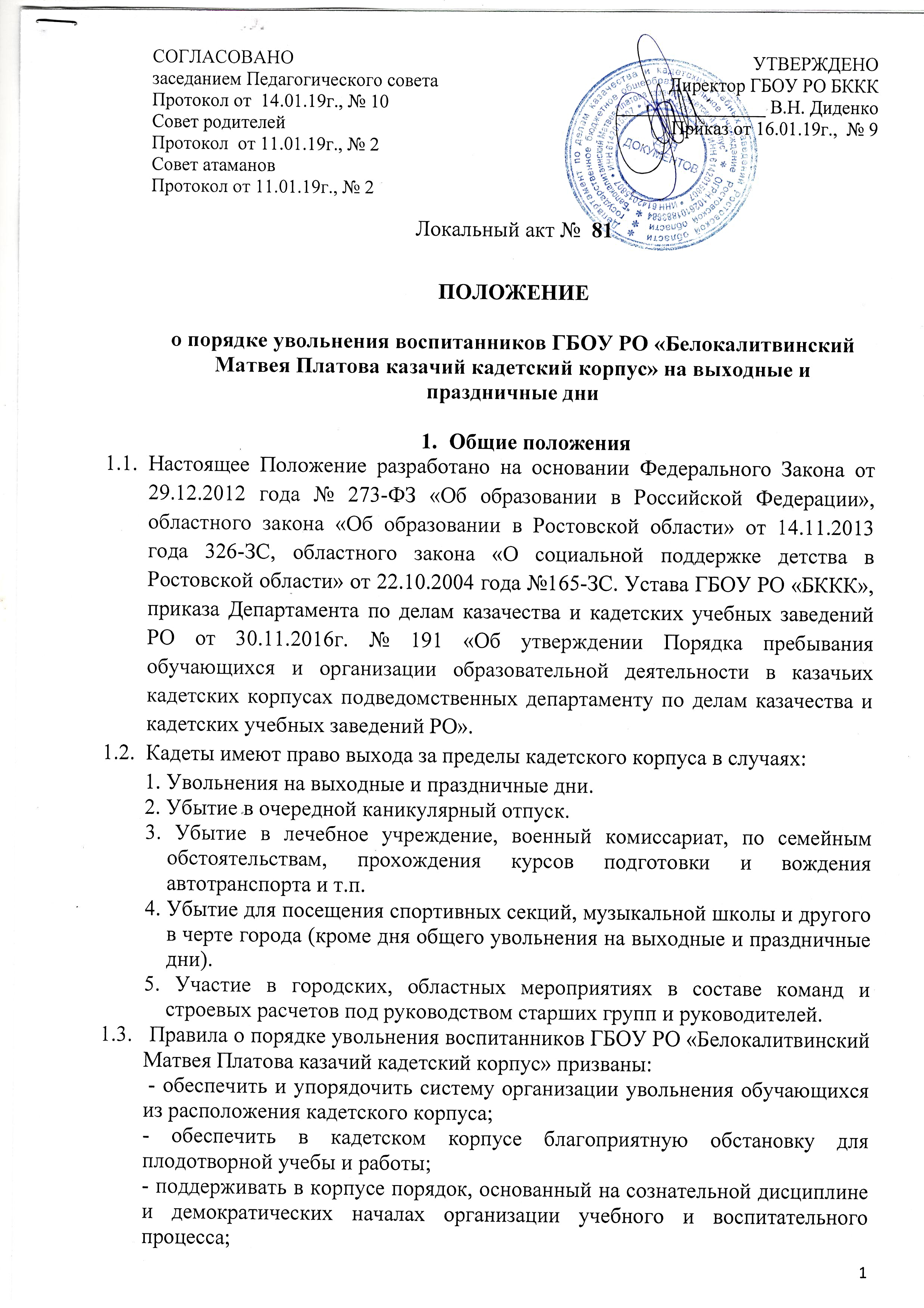 - способствовать подготовке кадет к ответственной самостоятельной жизни и готовности служить Отечеству.2. Порядок увольнения воспитанников кадетского корпуса в повседневной обстановке.2.1. Воспитанники кадетского корпуса находятся в учебном заведении в режиме круглосуточного пребывания шестидневной недели с понедельника по субботу согласно учебному плану.2.2 Увольнение кадет осуществляется на основании увольнительной записки выписанной лично воспитателем или классным руководителем класса, подписанной одним из заместителей директора кадетского корпуса.Увольнительные записки подразделяются на:- разовые;- постоянные;Разовые увольнительные записки выдаются кадетам в случаях увольнений в повседневной жизни при возникшей необходимости.Постоянные увольнительные записки выдаются кадетам на учебное полугодие в случае занятий в музыкальной школе, посещения спортивных секций в городе, подготовки автомобилиста-любителя и другого за пределами кадетского корпуса. Записка оформляется после согласования и уточнения дат и времени проведения занятий. Списки кадет на получение постоянной увольнительной утверждаются директором кадетского корпуса. Постоянная увольнительная записка имеет фотографию увольняемого кадета, которая скреплена печатью учебного заведения и заверена подписью классного руководителя и воспитателя, заместителей директора по УВР и ВР. На КПП кадетского корпуса ведется «Журнал учета уволенных», в который дежурный по КПП записывает фамилию уволенного, дату, время выхода и время возвращения из увольнения.3. Порядок увольнения кадет на выходные и праздничные дни3.1 Увольнению на выходные (еженедельно) и праздничные дни подлежат все воспитанники учебного заведения, за исключением детей сирот и находящихся под опекой.3.2. По окончанию учебных занятий в субботу, кадеты наводят порядок на закрепленных за классами учебными и спальными помещениями, а также на территории кадетского корпуса. под непосредственным руководством своего воспитателя.3.3. Увольнение кадет проводится воспитателем класса лично в период времени с 13.30 до 15.00 часов, с обязательным инструктажем всех увольняемых по мерам безопасности при следовании транспортом, поведения на дорогах, водоёмах и общественных местах. Воспитатель лично передаёт воспитанников их родителям (законным представителям).3.4. В течение дня увольнения воспитатель отслеживает в телефонном режиме прибытие кадет к месту жительства и докладывает заместителю директора по ВР о прибытии всех уволенных домой.3.5. При увольнении кадет в очередной каникулярный отпуск воспитатель и классный руководитель согласно Методических рекомендаций Департамента по делам казачества и кадетских учебных заведений РО отслеживают в телефонном режиме через родителей (законных представителей), чем занимаются воспитанники корпуса дома, как проводят свободное время.4. Требования к форме одежды увольняемых воспитанников4.1. Форма одежды для уволенных по разовым и постоянным увольнительным запискам в период учебного процесса установлена повседневная по сезону.4.2. Форма одежды для увольняемых на выходные, праздничные дни и в каникулярный отпуск – парадная вне строя по сезону.5. Порядок приёма кадет, возвращающихся из увольнения5.1. Кадеты прибывают в кадетский корпус после выходных, праздничных, каникулярных дней в предшествующий занятиям день с 19.00 до 21.00 или в день занятий с 06.00 до 07.30.5.2. По возвращению кадет из увольнения (отпуска) в назначенную дату прибытия, воспитатели (дежурный воспитатель) встречают прибывших в расположении взвода, принимают доклад о поведении в увольнении, соблюдении формы одежды. Приняв личный состав своего класса, докладывают заместителю директора по ВР об опоздавших и не вернувшихся кадетах, принимают меры к выяснению причины неявки в учебное заведение.